Scenariusz zajęć zdalnych dla dzieci 5 i 6 letnich Grupa Zuchy i Mali OdkrywcyTemat: Legenda o Lechu, Czechu i Rusie. Data: 08.11.2021r. .Opracowanie: wychowawcy grupCele:wzmacnianie więzi rodzinnych,poznanie legendy o powstaniu Polskirozwijanie mowy,rozwijanie sprawności manualnej,rozwijanie sprawności fizycznej.Cele szczegółowe: 	Dziecko :chętnie uczestniczy w zabawach ruchowych;wypowiada się na podstawie wysłuchanego tekstu;zna legendę o Lechu, Czechu i Rusie;układa historyjkę obrazkową;układa obrazek w całość.Formy: indywidualna Metody: słowna ( rozmowa, objaśnienia i instrukcje, żywego słowa); czynna ( metoda zadań stawianych dziecku, metoda kierowania własną działalnością dziecka ); oglądowa  Kompetencje osobiste, społeczne i w zakresie umiejętności uczenia się:samodzielne wykonywanie różnych czynności rozwijających poczucie odpowiedzialności za powierzone zadanie,pełnienie w każdej sytuacji roli słuchacza i mówiącego,prowadzenie dialogów z zachowaniem przyjętych zasad.Środki dydaktyczne:  kredki, nożyczki, tekst legendy, historyjka obrazkowa (załącznik 1), obrazek godła (załącznik 2)Realizacja: 1.Zabawa ruchowa

Dziecko porusza się swobodnie po pokoju. Kiedy usłyszy określony sygnał – reaguje ruchem w umówiony sposób:na hasło stop - dziecko zatrzymuje się przyjmując dowolną pozycję tzw. Figurkę,na hasło  hop- dziecko podskakuje;na hasło  bęc – wykonuje siad skrzyżny ( plecy proste, ręce na kolanach).2. Słuchanie legendy o Lechu, Czechu i RusieDawno temu plemiona Słowian zamieszkiwały dalekie krainy. Żyli w dobrobycie i w zgodzie ze sobą. Na czele trzech największych i najpotężniejszych rodów stali trzej bracia: Lech, Czech i Rus. Ludzie cieszyli się z wielkiej mądrości swych przywódców, a dobrobyt jaki nastał za ich panowania spowodował, iż plemiona słowiańskie znacznie się rozrosły. Niestety wraz ze wzrostem ilości ludności zaczęło brakować ziaren z pobliskich pól, zwierzyny  w lasach oraz ryb w rzekach. Ludzie zaczęli obawiać się głodu. Bracia dostrzegli ten problem  i postanowili naradzić się co można z tym zrobić. Długo debatowali, aż w końcu postanowili poszukać nowych ziem dla swoich rodów. Na drugi dzień zwołali swoje rodziny i przyjaciół  i obwieścili co postanowili. Początkowo ludziom nie spodobał się pomysł braci, ale zaufali ich mądrości i decyzjom. Najbliższe dni rody spędziły na przygotowaniach do wyprawy. Pakowali swój dobytek i wznosili modły do swoich bóstw o powodzenie poszukiwań nowych ziem. Przyszedł w końcu dzień w którym opuścili swoje domostwa. Przodem jechali zbrojni, aby sprawdzać jakie niebezpieczeństwa czekają wędrowców. Za wojami jechały wozy ze starcami, kobietami i dziećmi oraz całym dobytkiem rodów słowiańskich. Na końcu jechał znów mały oddział straży, aby zapewnić bezpieczeństwo podróżników również za ich plecami. Droga była ciężka. Czasem trzeba było przebrnąć rwące rzeki, czasem przepędzić atakujące watahy wilków lub dzikich plemion. Czasem podróżujący musieli przedzierać się przez gęste puszcze, w mrokach  których czaiły się tajemnicze stwory. Słowianie ufali jednak swoich przywódcom Lechowi, Czechowi i Rusowi, a dla ich wsparcia jeszcze mocniej modlili się do swoich bóstw i uparci dążyli przed siebie. Po wielu tygodniach znaleźli się wśród bezkresnych, żyznych równin, wśród których błyszczały w słońcu wody wielu rzek. Podczas postoju Rus rzekł do braci: Moi ludzie są już zmęczeni podróżą. Czujemy, iż te stepy są nam pisane i tu będzie nasz dom. Tu zostaniemy i założymy naszą osadę.
Lech i Czech pożegnali się z bratem, przysięgli, że jeszcze kiedyś się spotkają i ruszyli  w dalszą podróż. Postanowili ruszyć za słońcem stojącym w zenicie, gdyż starszy z braci Czech lubił ciepło dawane przez promienie słoneczne. Po wielu dniach podróży dotarli do wielkiej góry. Rozbili obóz u jej stóp. Przyszedł wtedy Czech do Lecha i tak mówi:
- Wiesz dobrze jak kocham słońce, a z tej góry będę miał bliżej do jego promieni. Ziemie są tu bardzo urodzajne. Tu zostaniemy i założymy osadę dla mego ludu.
Trudno było Lechowi opuścić brata, ale wiedział, że w końcu i on znajdzie swoje miejsce. Po kilku dniach pożegnał Czecha, przypomniał o przysiędze jaką złożyli jeszcze z Rusem, iż pewnego dnia się spotkają i ruszył w dalszą podróż. Po wielu dniach rozbili obóz i zaczęli przygotowywać posiłek. Lech rozejrzał się po okolicy. Ujrzał rzeki pełne ryb, bory pełne zwierzyny i ziemie nie mniej żyzne jak te Czecha i Rusa. Spojrzał na swoich ludzi, dostrzegł ich zmęczenie ciągła podróżą i tak do nich przemówił. Nadszedł kres naszej podróży. Czuję, iż to jest nasze miejsce i tu powinniśmy zostać. Tu założymy naszą osadę. Ludzie ucieszyli się bo byli już bardzo strudzeni, jednak pragnęli, aby bóstwa dały im znak, iż jest to faktycznie koniec ich podróży. W tym też momencie gdzieś z góry rozległ się głośny okrzyk. Słowianie unieśli głowy, aby zobaczyć skąd on dobiega i ujrzeli wielkiego białego orła lądującego w gnieździe na szczycie ogromnego dębu. Widok zapierał dech w piersiach. Biel piór ptaka odcinała się pięknie na tle czerwieni nieba  i zachodzącego właśnie słońca. Nikt nie miał wątpliwości, iż jest to znak na który czekali. W miejscu w którym rozbili obóz zbudowano gród. Na cześć ptaka, który zakończył ich wędrówkę nadano osadzie kształt orlego gniazda i nazwano Gnieznem, zaś biały orzeł na tle czerwieni stał się godłem rodu Lecha, a później całego państwa polskiego, któremu ów ród dał swój początek.3. Rodzic zadaje pytania dotyczące legendy:Jak nazywali się bracia?Kogo zobaczyli na polanie?Jak nazywał się kraj, który założył Lech?Jak nazywa się nasz kraj?Co oznacza słowo „Ojczyzna”?W tej legendzie była mowa o naszym godle państwowym –jak wygląda godło Polski? 4. Orły do gniazd” – zabawa ruchowaRodzic z dzieckiem stoją zwróceni do siebie plecami. Na początku zabawy rodzic jest drzewem pełniącym rolę gniazda, a dziecko jest ptakiem - orłem.  Na dźwięk grzechotki (np. butelka z ziarnami …) orły wyfruwają z gniazda i szybują w przestrzeni to wysoko to nisko. Gdy grzechotka milknie - orzeł powraca do gniazda (dziecko przykleja się tyłem do pleców rodzica). Zabawę powtarzamy kilka razy/ zmiana ról.5. Układanie historyjki obrazkowej o Lechu, Czechu i RusieDziecko porządkuje obrazki według właściwej kolejności zdarzeń. Następnie Rodzicu zachęć swoją pociechę aby spróbowało opowiedzieć legendę.Załącznik 1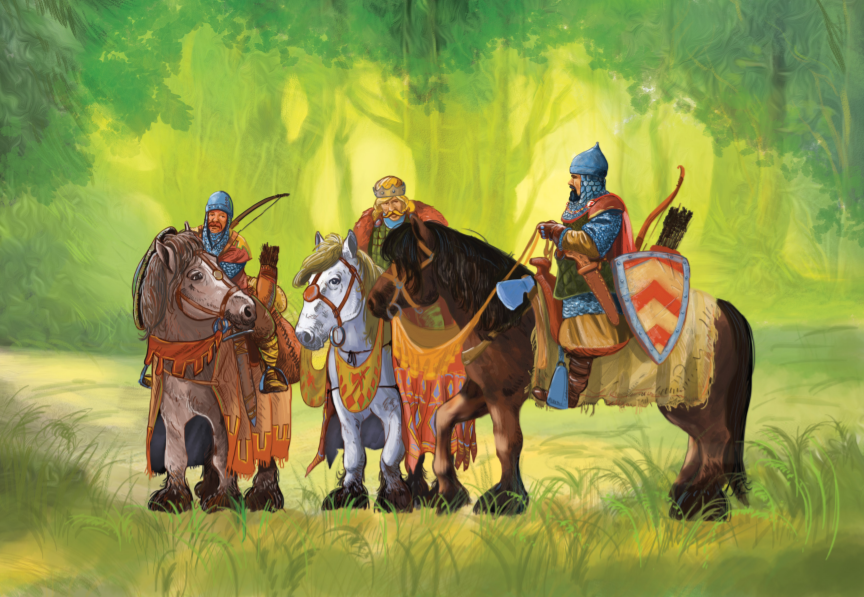 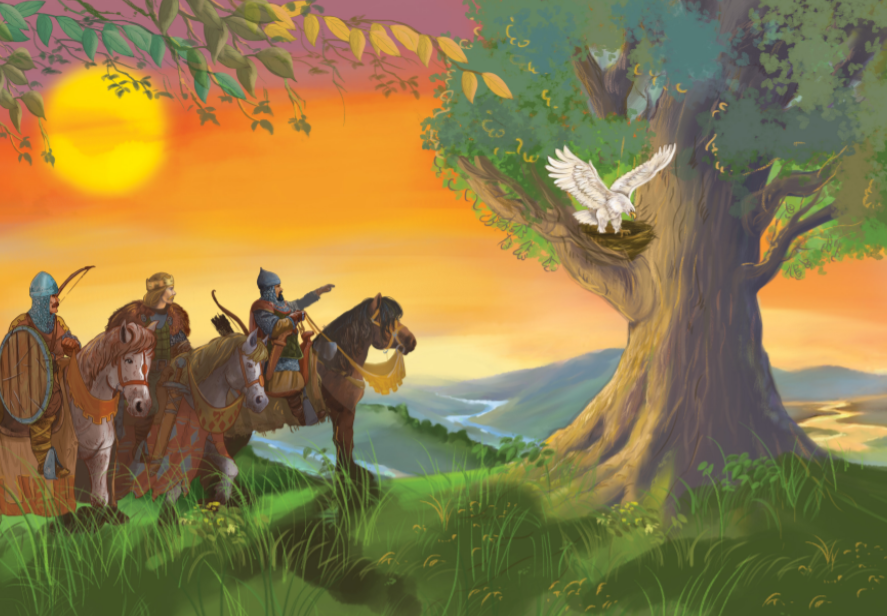 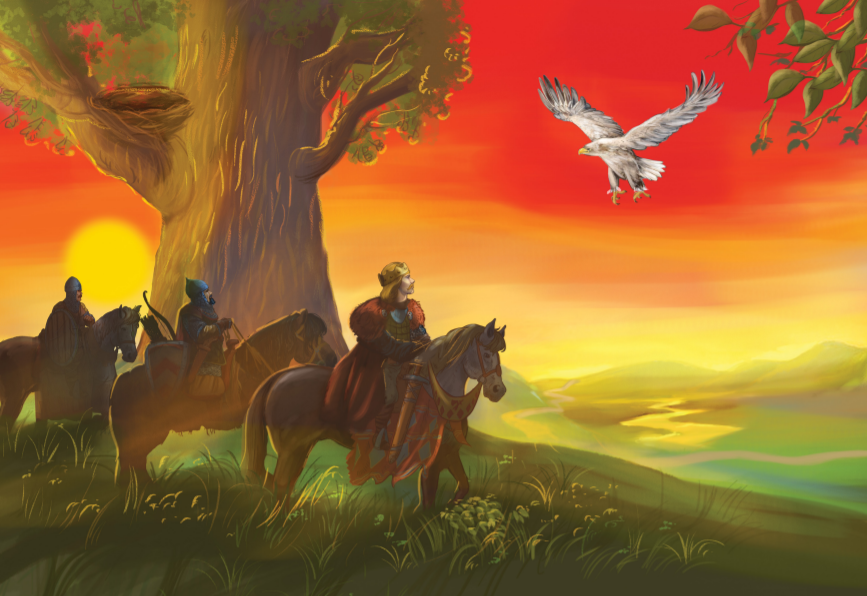 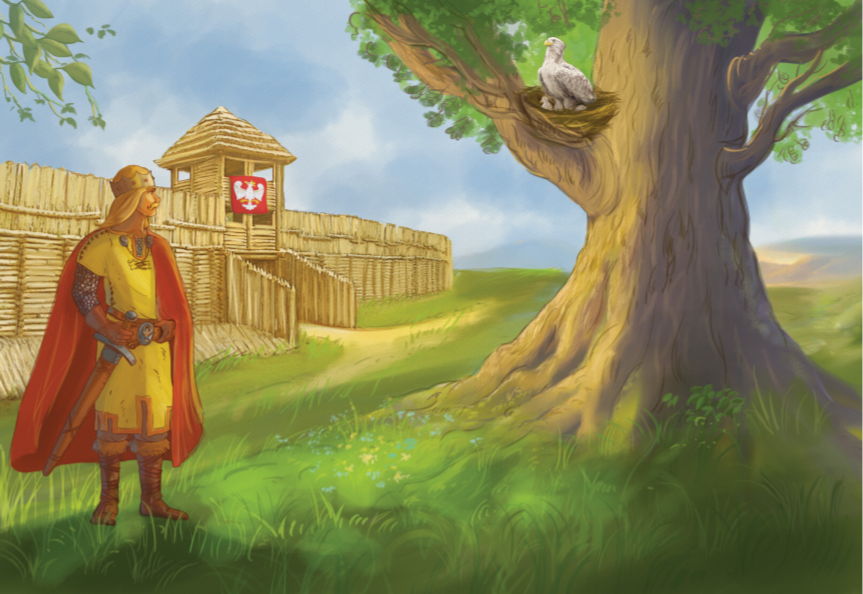 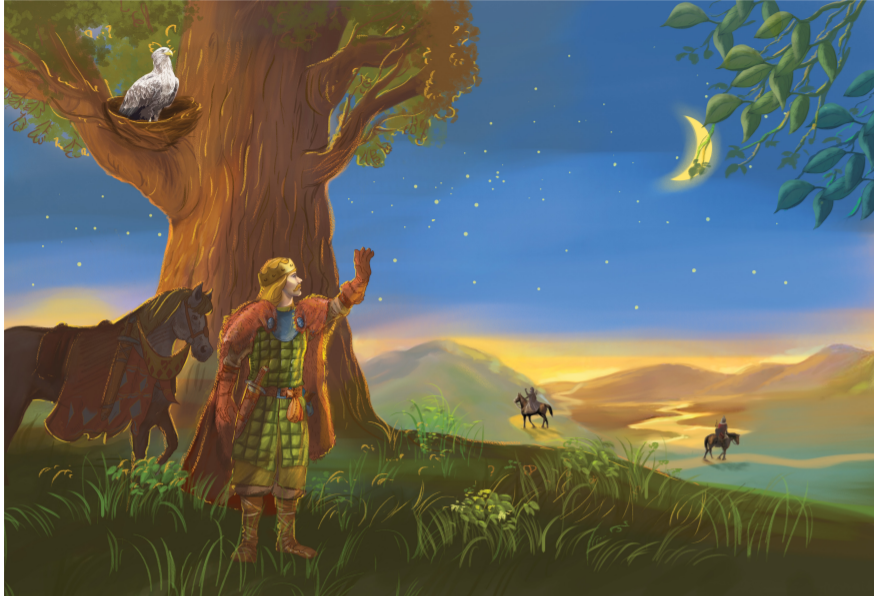 6. Zabawy na świeżym powietrzu: wyjście na dwór z rodzicem, zbieranie liści.7. Godło – układanie obrazka Dziecko koloruje obrazek godła, następnie wycina po wyznaczonych liniach i układa w całość. Załącznik 2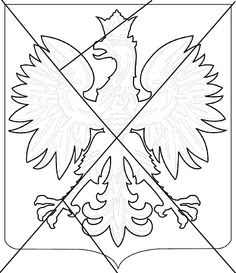 8. EwaluacjaPodziękowanie dziecku za wspólną zabawę. Pochwalenie dziecka.